Башкортостан РеспубликаһыБәләбәй районы муниципаль районыЫçлакбаш ауыл советы ауыл биләмәhе ХакимиәтеАдминистрация сельского поселения Слакбашевский  сельсовет муниципального районаБелебеевский район Республики Башкортостан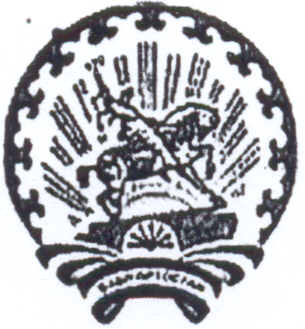   	  К А Р А Р                                                                 ПОСТАНОВЛЕНИЕ    09 сентябрь 2020 й.                            № 33                      09 сентября 2020 г.Об утверждении порядка проведения экспертизы проектов административных регламентов осуществления муниципального контроля и административных регламентов предоставления муниципальных услуг сельского поселения Слакбашевский сельсовет муниципального района Белебеевский район Республики Башкортостан       В соответствии с Федеральным законом от 06 октября 2003 № 131-ФЗ "Об общих принципах организации местного самоуправления в Российской Федерации",  Федеральным законом от 27 июля 2010 года № 210-ФЗ «Об организации предоставления государственных и муниципальных услуг», Федеральным законом от 26 декабря 2008 № 294-ФЗ "О защите прав юридических лиц и индивидуальных предпринимателей при осуществлении государственного контроля (надзора) и муниципального контроля", пунктом 6 постановления Правительства Российской Федерации от 16 мая 2011 года № 373  «О разработке и утверждении административных регламентов осуществления государственного контроля (надзора) и административных регламентов предоставления государственных услуг», постановлением Правительства Республики Башкортостан  от 15 февраля 2019 № 90 "О разработке и утверждении республиканскими органами исполнительной власти административных регламентов осуществления государственного контроля (надзора) и административных регламентов предоставления государственных услуг и о внесении изменений в Правила подачи и рассмотрения жалоб на решения и действия (бездействие) республиканских органов исполнительной власти и их должностных лиц, государственных гражданских служащих Республики Башкортостан", руководствуясь Уставом сельского поселения Слакбашевский сельсовет муниципального района Белебеевский район Республики Башкортостан п о с т а н о в л я ю:Утвердить Порядок проведения экспертизы проектов административных регламентов осуществления муниципального контроля и административных регламентов предоставления муниципальных услуг сельского поселения Слакбашевский сельсовет муниципального района Белебеевский район Республики Башкортостан согласно приложению.Определить Администрацию сельского поселения Слакбашевский сельсовет муниципального района Белебеевский район Республики Башкортостан по проведению экспертизы проектов административных регламентов осуществления муниципального контроля и административных регламентов предоставления муниципальных услуг сельского поселения Слакбашевский сельсовет муниципального района Белебеевский район Республики Башкортостан уполномоченным органом по проведению экспертизы проектов административных регламентов осуществления муниципального контроля и административных регламентов предоставления муниципальных услуг сельского поселения Слакбашевский сельсовет муниципального района Белебеевский район Республики Башкортостан. Обнародовать настоящее постановление на информационном стенде 
в здании Администрации сельского поселения Слакбашевский сельсовет
и разместить на официальном сайте  сельского поселения Слакбашевский сельсовет муниципального района Белебеевский район Республики Башкортостан в сети Интернет. Контроль за исполнением настоящего постановления оставляю за собой.Глава сельского поселения                                                             Петров В.А.Приложение к постановлению Администрации сельского поселения Слакбашевский сельсовет муниципального района Белебеевский район Республики Башкортостанот 09 сентября 2020 г. № 33ПОРЯДОКПРОВЕДЕНИЯ ЭКСПЕРТИЗЫ ПРОЕКТОВ АДМИНИСТРАТИВНЫХ РЕГЛАМЕНТОВ ОСУЩЕСТВЛЕНИЯ МУНИЦИПАЛЬНОГО КОНТРОЛЯИ АДМИНИСТРАТИВНЫХ РЕГЛАМЕНТОВ ПРЕДОСТАВЛЕНИЯ МУНИЦИПАЛЬНЫХ УСЛУГ СЕЛЬСКОГО ПОСЕЛЕНИЯ СЛАКБАШЕВСКИЙ СЕЛЬСОВЕТ МУНИЦИПАЛЬНОГО РАЙОНА БЕЛЕБЕЕВСКИЙ РАЙОН РЕСПУБЛИКИ БАШКОРТОСТАН1. Настоящий Порядок определяет процедуру проведения экспертизы проектов административных регламентов осуществления муниципального контроля и административных регламентов предоставления муниципальных услуг (далее - проект административного регламента), а также проектов нормативных правовых актов по внесению изменений в ранее изданные административные регламенты (далее - проект изменений в административный регламент), признанию административных регламентов утратившими силу (далее - проект акта о признании административного регламента утратившим силу), разработанных должностными лицами Администрации сельского поселения Слакбашевский сельсовет муниципального района Белебеевский район Республики Башкортостан, учреждений сельского поселения Слакбашевский сельсовет муниципального района Белебеевский район Республики Башкортостан, наделенных полномочиями по исполнению муниципальных функций по осуществлению муниципального контроля и предоставлению муниципальных услуг в установленной сфере деятельности (далее соответственно – должностные лица, экспертиза).2. Экспертиза проектов административных регламентов осуществления муниципального контроля и административных регламентов предоставления муниципальных услуг сельского поселения Слакбашевский сельсовет муниципального района Белебеевский район Республики Башкортостан проводится Администрацией сельского поселения Слакбашевский сельсовет муниципального района Белебеевский район Республики Башкортостан (далее – Уполномоченный орган).3. Предметом экспертизы проекта административного регламента осуществления муниципального контроля, проекта изменений в административный регламент осуществления муниципального контроля (с учетом действующей редакции административного регламента) является оценка их соответствия требованиям Федерального закона "О защите прав юридических лиц и индивидуальных предпринимателей при осуществлении государственного контроля (надзора) и муниципального контроля" (далее - Федеральный закон № 294-ФЗ), требованиям иных нормативных правовых актов, регулирующих порядок осуществления муниципального контроля, требованиям, предъявляемым Порядком разработки и утверждения административных регламентов осуществления муниципального контроля сельского поселения Слакбашевский сельсовет муниципального района Белебеевский район Республики Башкортостан.Предметом экспертизы проекта административного регламента предоставления муниципальной услуги, проекта изменений в административный регламент предоставления муниципальной услуги (с учетом действующей редакции административного регламента) является оценка их соответствия требованиям Федерального закона "Об организации предоставления государственных и муниципальных услуг" (далее - Федеральный закон 
№ 210-ФЗ), требованиям иных нормативных правовых актов, регулирующих порядок предоставления соответствующей муниципальной услуги, требованиям, предъявляемым Порядком разработки и утверждения административных регламентов предоставления муниципальных услуг сельского поселения Слакбашевский сельсовет муниципального района Белебеевский район Республики Башкортостан.В том числе в проекте административного регламента и проекте изменений в административный регламент, указанных в абзацах первом и втором настоящего пункта, оцениваются:а) соответствие структуры и содержания проекта административного регламента, проекта изменений в административный регламент, в том числе стандарта предоставления муниципальной услуги, требованиям федерального законодательства, указанным в абзацах первом и втором настоящего пункта, и принятым в соответствии с ними нормативными правовыми актами;б) полнота описания в проекте административного регламента, а также в проекте изменений в административный регламент порядка и условий осуществления муниципального контроля или предоставления муниципальной услуги, которые установлены законодательством;в) оптимизация порядка осуществления муниципального контроля или предоставления муниципальной услуги, в том числе:упорядочение административных процедур (действий);устранение избыточных административных процедур (действий);сокращение срока осуществления муниципального контроля или предоставления муниципальной услуги, а также срока выполнения отдельных административных процедур (действий) в рамках осуществления муниципального контроля или предоставления муниципальной услуги;предоставление муниципальной услуги в электронной форме (проверяется в случае проведения экспертизы проекта административного регламента предоставления муниципальной услуги, проекта изменений в административный регламент предоставления муниципальной услуги);получение документов и информации, которые необходимы для осуществления муниципального контроля или предоставления муниципальной услуги, посредством межведомственного информационного взаимодействия;особенности выполнения административных процедур (действий) в многофункциональных центрах предоставления государственных и муниципальных услуг (проверяется в случае проведения экспертизы проекта административного регламента предоставления муниципальной услуги, проекта изменений в административный регламент предоставления муниципальной услуги);г) учет результатов независимой экспертизы.Предметами экспертизы проекта акта о признании административного регламента осуществления муниципального контроля утратившим силу являются оценка правомерности признания его утратившим силу в соответствии с требованиями Федерального закона 
№ 294-ФЗ, а также учет результатов независимой экспертизы.Предметами экспертизы проекта акта о признании административного регламента предоставления муниципальной услуги утратившим силу являются оценка правомерности признания его утратившим силу в соответствии с требованиями Федерального закона 
№ 210-ФЗ, а также учет результатов независимой экспертизы.4. Структурное подразделение, ответственное за разработку и утверждение административного регламента, проекта изменений в административный регламент, проекта акта о признании административного регламента утратившим силу, готовит и представляет на экспертизу вместе с указанными проектами пояснительную записку, а также наглядные материалы вносимых изменений - в случае представления проекта изменений в административный регламент.В пояснительной записке приводятся информация об основных предполагаемых улучшениях осуществления муниципального контроля, предоставления муниципальной услуги, сведения об учете рекомендаций независимой экспертизы и предложений заинтересованных организаций и граждан, сведения об оптимизации порядка осуществления муниципального контроля, предоставления муниципальной услуги, в том числе: сведения об упорядочении административных процедур (действий), устранении избыточных административных процедур (действий), сокращении срока осуществления муниципального контроля, предоставления муниципальной услуги, а также срока выполнения отдельных административных процедур (действий) в рамках предоставления муниципальной услуги, осуществления муниципального контроля.5. Заключение на проект административного регламента, проект изменений в административный регламент представляется уполномоченным органом по форме согласно приложению к настоящему Порядку в срок не более 30 календарных дней со дня поступления такого проекта в уполномоченный орган, заключение на проект акта о признании административного регламента утратившим силу - в свободной форме в срок не более 15 календарных дней.6. В случае, если нарушен порядок представления проекта административного регламента, проекта изменений в административный регламент, а также в случае отсутствия сведений о соответствующем виде муниципального контроля или муниципальной услуге в Перечне видов муниципального контроля сельского поселения Слакбашевский сельсовет муниципального района Белебеевский район Республики Башкортостан и органов местного самоуправления сельского поселения Слакбашевский сельсовет муниципального района Белебеевский район Республики Башкортостан, уполномоченных на их осуществление, Перечне муниципальных услуг сельского поселения Слакбашевский сельсовет муниципального района Белебеевский район Республики Башкортостан, указанный проект возвращается без экспертизы в срок не более 15 календарных дней со дня поступления такого проекта в уполномоченный орган.В случае, если нарушен порядок представления акта о признании административного регламента утратившим силу, а также в случае, если сведения о соответствующем виде муниципального контроля или муниципальной услуге не исключены из перечня видов муниципального контроля сельского поселения Слакбашевский сельсовет муниципального района Белебеевский район Республики Башкортостан и органов местного самоуправления сельского поселения Слакбашевский сельсовет муниципального района Белебеевский район Республики Башкортостан, уполномоченных на их осуществление, Перечня муниципальных услуг сельского поселения Слакбашевский сельсовет муниципального района Белебеевский район Республики Башкортостан, указанный проект возвращается без экспертизы в срок не более 15 календарных дней со дня поступления такого проекта в уполномоченный орган.В случае возвращения проекта административного регламента, проекта изменений в административный регламент, проекта акта о признании административного регламента утратившим силу без экспертизы нарушения должны быть устранены, а соответствующие проект административного регламента, проект изменений в административный регламент, проект акта о признании административного регламента утратившим силу - повторно представлены на экспертизу в уполномоченный орган.7. При наличии в заключении уполномоченного органа замечаний и предложений на проект административного регламента, проект изменений в административный регламент, проект акта о признании административного регламента утратившим силу структурное подразделение, ответственное за разработку и утверждение административного регламента, проекта изменений в административный регламент, проекта акта о признании административного регламента утратившим силу, обеспечивает учет таких замечаний и предложений.8. Повторное направление доработанного проекта административного регламента, проекта изменений в административный регламент, проекта акта о признании административного регламента утратившим силу в уполномоченный орган на заключение не требуется.9. Заключения Уполномоченного органа на проекты административных регламентов, проекты изменений в административные регламенты, проекты актов о признании административных регламентов утратившими силу хранятся в Администрации сельского поселения Слакбашевский сельсовет муниципального района Белебеевский район Республики Башкортостан.                                                                                       Приложениек Порядку проведения экспертизы                                                                                     проектов административных                                                                                       регламентов осуществления                                                                                       муниципального контроляи административных регламентовпредоставления муниципальных услугЗАКЛЮЧЕНИЕна проект административного регламента, проект измененийв административный регламент осуществления муниципальногоконтроля (предоставления муниципальной услуги)1. Общие сведения1.1. Настоящее экспертное заключение дано на _____________________________________________________________________________________________________________(наименование проекта административного регламента, проекта изменений в______________________________________________________________ (далее - проект).административный регламент)1.2. Проект разработан __________________________________________________________________________________________________________________________.(наименование структурного подразделения)1.3. Дата проведения экспертизы - "__" _________ 20__ года.2. Оценка соответствия проекта требованиям, предъявляемымк нему Федеральным законом "О защите прав юридических лици индивидуальных предпринимателей при осуществлении государственного контроля (надзора) и муниципального контроля" от 26 декабря 2008 года № 294-ФЗ (Федеральным законом "Об организации предоставления государственных и муниципальных услуг" от 27 июля 2010 года №210-ФЗ) и принятыми в соответствии с ним нормативными правовыми актами2.1. Соответствие структуры и содержания проекта, в том числе стандарта предоставления муниципальной услуги, требованиям, предъявляемым к ним Федеральным законом "О защите прав юридических лиц и индивидуальных предпринимателей при осуществлении государственного контроля (надзора) и муниципального    контроля" от 26 декабря 2008 года № 294-ФЗ (Федеральным законом "Об организации предоставления государственных и муниципальных услуг" от 27 июля 2010 года №210-ФЗ) и принятыми в соответствии с ним нормативными правовыми актами:_____________________________________________________________________________.(указываются нарушения требований к структуре и содержанию проекта административного регламента, проекта изменений в административный регламент)2.2. Полнота описания в проекте административного регламента, проекте изменений в административный регламент порядка и условий осуществления муниципального контроля (предоставления муниципальной услуги), установленных законодательством:_____________________________________________________________________________(указываются нарушения описания порядка и условий осуществлениямуниципального контроля (предоставления муниципальной услуги))2.3. Оптимизация порядка осуществления муниципального контроля (предоставления муниципальной услуги), в том числе:1) упорядочение административных процедур (действий):_____________________________________________________________________________(указывается на наличие/отсутствие в проекте положений, направленныхна упорядочение административных процедур и административных действий)2) устранение избыточных административных процедур (действий):_____________________________________________________________________________(указывается на наличие/отсутствие в проекте положений,_____________________________________________________________________________.устраняющих избыточные административные процедуры и административныедействия)3) сокращение срока осуществления муниципального контроля (предоставления муниципальной услуги), а также срока выполнения отдельных административных     процедур (действий) в рамках осуществления муниципального контроля (предоставления муниципальной услуги):_____________________________________________________________________________.(указывается на то, предусмотрено/не предусмотрено ли сокращение срока)4) предоставление муниципальной услуги в электронной форме (указывается в случае проведения экспертизы проекта административного регламента предоставления муниципальной услуги, проекта изменений в административный регламент предоставления муниципальной услуги):_____________________________________________________________________________(указывается на то, предусмотрена/не предусмотрена ли возможностьпредоставления муниципальной_____________________________________________________________________________.услуги в электронной форме)5) получение документов и информации, которые необходимы для осуществления муниципального контроля (предоставления муниципальной услуги), посредством межведомственного электронного взаимодействия:_____________________________________________________________________________(указывается на то, предусмотрена/не предусмотрена ли возможностьполучения документов и_____________________________________________________________________________.информации посредством межведомственного электронного взаимодействия)6) особенности выполнения административных процедур (действий) в многофункциональных центрах предоставления государственных и муниципальных услуг (указывается в случае проведения экспертизы проекта административного регламента  предоставления муниципальной услуги, проекта изменений в административный регламент предоставления муниципальной услуги):_____________________________________________________________________________(указывается на то, предусмотрены/не предусмотрены ли особенностивыполнения административных_____________________________________________________________________________процедур (действий) в многофункциональных центрах предоставлениягосударственных и муниципальных услуг)3. Оценка учета в проекте административного регламента, проекте изменений в административный регламент результатов его независимой экспертизы_____________________________________________________________________________(указываются замечания независимых экспертов, информация об учете этихзамечаний структурным подразделением,_____________________________________________________________________________оценивается необходимость включения замечаний (предложений)_____________________________________________________________________________в проекте административного регламента, проекте изменений вадминистративный регламент)_____________________________________________________________________________.4. Заключение по результатам проведения экспертизы проектаадминистративного регламента, проекта измененийв административный регламент_____________________________________________________________________________(рекомендуется к доработке в соответствии с указанными замечаниями и(или) предложениями;_____________________________________________________________________________рекомендуется к принятию; не рекомендуется к принятию - нужное указать)Должность лица,проводившего экспертизу      ____________      ____________________________                                                     (подпись)                   (расшифровка подписи)